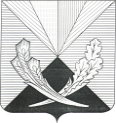 Контрольно-счетная палата муниципального района Челно-Вершинский446840, Самарская область, Челно-Вершинский район, с. Челно-Вершины, ул. Почтовая ,3,тел. 2-12-53, e-mail: kontrol.ver@mail.ruЗаключениеконтрольно-счетной палаты муниципального района Челно-Вершинский по результатам экспертизы проекта решения «О бюджете сельского поселения Озерки муниципального района Челно-Вершинский Самарской области на 2022 год и плановый период 2023 и 2024 годов».с. Челно-Вершины                                                                                             30.11.2021 годаВ соответствии с требованиями статьи 157 Бюджетного кодекса Российской Федерации,  п.1.2 Соглашения «О передаче полномочий по осуществлению внешнего муниципального финансового контроля», утвержденного решением Собрания представителей сельского поселения от 16.02.2015 г № 116,статьи 8 Положения о контрольно-счетной палате муниципального района Челно-Вершинский, утвержденного решением Собрания представителей муниципального района Челно-Вершинский от 20.03.2012г. № 106,  на основании   Плана работы контрольно- счетной палаты на 2021 год, утвержденного приказом  № 1 от 25.12.2020 год, проведена экспертиза проекта решения Собрания представителей сельского поселения Озерки «О бюджете сельского поселения Озерки муниципального района Челно-Вершинский»  на 2022 год и на плановый период 2023 и 2024 годов» (далее также – проект решения о бюджете, проект бюджета).Проект бюджета внесен Администрацией сельского поселения   на рассмотрение в Собрание представителей сельского поселения Озерки 12.11.2021 года, для подготовки заключения с соблюдением сроков, установленных статьей 185 Бюджетного кодекса РФ и статьей 6 Положения о бюджетном устройстве и бюджетном процессе в сельском поселении Озерки (далее – Положение о бюджетном процессе).Документы и материалы, представляемые одновременно с проектом бюджета, соответствуют ст.184.2 БК РФ. Цель экспертизы:Представить в Собрание представителей сельского поселения заключение о возможности (невозможности) принятия внесенного проекта решения о бюджете; выявить недостатки внесенного проекта решения о бюджете и предложить варианты их устранения.Задачи экспертизы:1.Оценка соответствия структуры проекта решения о бюджете требованиям бюджетного законодательства Российской Федерации;2. Оценка достоверности, законности и полноты отражения доходов в доходной части бюджета. 3. Сравнительный анализ плановых показателей доходов бюджета сельского поселения в проекте на 2022 год в сравнении с ожидаемыми показателями за 2021год;4. Оценка достоверности и законности формирования расходов    в расходной части бюджета;5. Экспертиза текстовой части проекта решения о бюджете на соответствие нормам бюджетного законодательства РФ.6. Анализ правильности заполнения выписки из реестра расходных обязательств сельского поселения.7. Оценка правильности применения бюджетной классификации РФ при составлении проекта решения о бюджете.8. Оценка непротиворечивости содержания отдельных фрагментов текста проекта, решения о бюджете, а также приложений к нему, табличной части проекта решения о бюджете.9. Оценка сбалансированности бюджета, анализ источников финансирования дефицита бюджета.При подготовке заключения контрольно- счетной палатой проанализированы законодательные и нормативные акты, методические материалы, документы и сведения, представленные к проекту решения о бюджете и документы, составляющие основу формирования местного бюджета.1. Оценка соответствия текстовой части и структуры проекта бюджета требованиям бюджетного законодательства:Текстовая часть и структура представленного проекта бюджета в целом соответствует требованиям бюджетного законодательства. Основные характеристики и состав показателей, устанавливаемый в текстовой части проекта, соответствуют требованиям статьи 184.1 Бюджетному кодексу Российской Федерации, пункту 1, пункту 2 статьи 15 раздела 3 Положения о бюджетном процессе.Проект бюджета подготовлен в соответствии с требованиями федерального и областного бюджетного законодательства, с требованиями Положения о бюджетном процессе, с учетом основных параметров прогноза социально-экономического развития муниципального района Челно-Вершинский Самарской области на 2022 год и на плановый период 2023 и 2024 годов.        В проекте бюджета на 2022 год и на плановый период 2023 и 2024 годов обеспечена реализация установленных приоритетов бюджетной и налоговой политики муниципального района Челно-Вершинский Самарской области на 2022 год и на плановый период 2023 и 2024 годов.       В соответствии со статьей 169 (п.2., ч.4) Бюджетного Кодекса Российской Федерации, проект бюджета сельского поселения составлен на очередной 2022 год финансовый год и плановый период 2023 и 2024 годов. В соответствии с требованиями статьи 184.1 Бюджетного кодекса РФ в проекте решения «О бюджете сельского поселения Озерки   на 2022 год и на плановый период 2023 и 2024 годов», содержатся основные характеристики бюджета: 	- общий объем доходов бюджета на 2022 год определен   в сумме 6 999.7 тыс. руб., на 2023 год – 3 954.0 тыс. руб., на 2024 год – 3991.0 тыс. руб.;	- общий объем расходов на 2022 год определен   в сумме 6 999.7 тыс. руб., на 2023 год – 3 954.0 тыс. руб., на 2024 год – 3991.0 тыс. руб.;	 - дефицит бюджета-   бюджет сельского поселения на очередной финансовый 2022 год и плановый период 2023 и 2024 годы составлен бездефицитным.             - общий объем условно утверждаемых   расходов на 2023 год – 99.0 тыс. руб., на 2024 год – 200.0 тыс. руб. (ст.2 текстовой части проекта бюджета);              -объем бюджетных ассигнований, направляемые на исполнение публичных нормативных обязательств в 2022 году утверждены в размере   0 тыс. руб. (ст.3 текстовой части проекта бюджета);             - объем межбюджетных трансфертов, получаемых из областного бюджета, утвержден на 2022 год -2 214.0 тыс.руб. и на плановый период 2023 и 2024 годы- по 0.0 тыс. руб. на каждый планируемый год (п.1ст.4 текстовой части проекта бюджета);             - объем безвозмездных поступлений в доход местного бюджета утвержден на 2022 год в сумме 3 122.7 тыс. руб., на 2023 год в сумме 0.0 тыс. руб. и на 2024 год в сумме 0.0 тыс. руб. (п.2 ст.4 текстовой части проекта бюджета);            - объем межбюджетных трансфертов, получаемых из бюджета муниципального района на выполнение переданных полномочий утвержден на 2022 год и на плановый период 2023- 2024 годов в сумме 0.0 тыс. руб. (п.3 ст.4 текстовой части проекта бюджета);            - нормативы распределения поступлений местных налогов и сборов на 2022 год и плановый 2023 и 2024 годы:Невыясненные поступления, зачисляемые в бюджеты поселений – 100%;Прочие неналоговые доходы бюджетов поселений- 100% (ст.5 текстовой части проекта бюджета).           - образование в расходной части местного бюджета резервный фонд бюджета поселения на 2022 год в сумме- 30.0 тыс. руб., на плановый период 2023 - 2024 г. г. 0.0 тыс. руб. ежегодно (ст.6 текстовой части проекта бюджета);          - ведомственная структура расходов бюджета сельского поселения на 2022 г и 2023-2024 г. г. (п.1 ст.7 текстовой части проекта бюджета и приложение 1 к проекту решения);          - распределение бюджетных ассигнований по целевым статьям (муниципальным программам и непрограммным направлениям деятельности), группам видов расходов классификации расходов бюджета сельского поселения Озерки муниципального района Челно-Вешинский Самарской области на 2022 год и на плановый период 2023-2024 г. г., (п.2 ст.7 текстовой части проекта бюджета и приложение № 2 к решению);             - объем межбюджетных трансфертов из местного бюджета на выполнение переданных полномочий утвержден на 2022 год в сумме 200.2 тыс. руб. на 2023-2024 год. в сумме 146.7 тыс. руб. ежегодно (ст.8 текстовой части проекта бюджета);            - верхний предел муниципального долга установлен в сумме 0 тыс. руб. по всем годам. (п.1 статьи 9 текстовой части проекта бюджета).             - предельный объем муниципального долга и объем расходов на обслуживание муниципального долга сельского поселения утверждены в сумме 0 тыс. руб. на каждый год планируемого периода (п.2 ст.9 текстовой части проекта бюджета);	- источники   внутреннего финансирования   дефицита   бюджета на 2022 год и источники   внутреннего финансирования   дефицита   бюджета на плановый период 2023 и 2024 годов сельского поселения Озерки муниципального района Челно-Вершинский  учтены в общей сумме  0 тыс. руб. и распределены по видам источников в приложении № 3 и 4 к проекту решения (ст. 10 текстовой части проекта бюджета);- общий объем бюджетных ассигнований дорожного фонда бюджета поселения утвержден на 2022 год в сумме- 1 784.0 тыс. руб., на 2023 в сумме 1800.0 тыс. руб., и 2024 год в сумме 1 770.0 тыс. руб. ежегодно (ст.11 текстовой части проекта бюджета);	Кроме вышеперечисленных показателей, предусмотренных Бюджетным кодексом РФ в текстовой части проекта решения о бюджете сельского поселения предусмотрено следующее:           - в соответствии с п.3.1-3.2 статьи 160.1 Бюджетного кодекса РФ, Постановлением администрации сельского поселении Озерки от 11.11.2021 № 57, приложениями 1,2 к постановлению, утвержден перечень и коды главных администраторов дохода бюджета, закрепляемые за ними виды (подвиды) доходов бюджета и перечень главных администраторов источников финансирования дефицита бюджета;-  установить в 2022-2024 годы бюджетные кредиты и муниципальные гарантии за счет средств бюджета сельского поселения не предоставляются, программа муниципальных гарантий и программа муниципальных внутренних заимствований не утверждаются. (ст.12 текстовой части проекта бюджета).2. Оценка достоверности, законности и полноты отражения доходов в доходной части бюджета.В соответствии с принципом достоверности бюджета, установленным статьей 37 Бюджетного кодекса РФ расчет доходов бюджета должен быть реалистичным. Реалистичность доходов бюджета означает, что при составлении и утверждении проекта бюджета доходы бюджета не должны быть ни занижены, ни завышены.Прогноз доходов бюджета сельского поселения рассчитан исходя из ожидаемых поступлений доходов в 2021 году.Структура доходной части бюджета сельского поселения в 2022 году и плановом периоде 2023 и 2024 годов приведена в таблице.  Общий объем собственных доходов в бюджете сельского поселения прогнозируется с темпами роста с планируемым годом: к доходам 2022 года в 2023 и 2024 годах.            Из данных таблицы видно, что основными доходными источниками, собственных доходов в   бюджете поселения на 2022 год, определены:1.Налоговые доходы -93.11%, в том числе:         а) налог на доходы   с физических лиц – 23.65 %;         б) акцизы по подакцизным товарам (продукции), производимым на территории РФ -46.01%;         в) налог на имущество физических лиц – 1.91%;           г) земельный налог- 23.13 %,  Неналоговые доходы 6.89%, в том числе:         а) доходы от использования имущества, находящегося в муниципальной собственности- 6.89%.Общий объем безвозмездных поступлений на 2022 год запланирован в сумме 3 122.7 тыс. рублей, на 2023 год запланирован в сумме 0.0 тыс. руб. и на 2024 год в сумме 0.0 тыс. руб., из них:объем дотаций бюджетам субъектов РФ и муниципальных образований запланирован на 2022 год- 282.7 тыс. рублей, на 2023 год запланирован в сумме 0.0 тыс. руб. и на 2024 год в сумме 0.0 тыс. руб.; объем субсидий запланирован на 2022 год -2 214.0 тыс. руб., на 2023-2024 годы - по 0.0 тыс. руб.;объем субвенций по 0тыс. руб., ежегодно;иные межбюджетные трансферты запланирован на 2022 год-626.0 тыс. руб. и на плановый период 2023 - 2024 г. г. 0.0 тыс. руб. ежегодно. 3. Сравнительный анализ плановых показателей доходов бюджета сельского поселения в проекте на 2022 год в сравнении с ожидаемыми показателями за 2021 год.В соответствии с представленной оценкой ожидаемого исполнения доходов бюджета сельского поселения за 2021 год поступление собственных доходов ожидается в сумме 3 752.5 тыс. руб.  В проекте на 2022 год   собственные доходы   запланированы в сумме 3 877.0 тыс. руб. увеличение собственных доходов по сравнению с ожидаемыми составляет 124.5 тыс. руб. (приложение 1).Отклонение плановых показателей по сравнению с ожидаемыми наблюдается по налоговым доходам. Увеличение налоговых доходов с ожидаемыми показателями составляет – 125.0 тыс. руб. или на 3.59 %.На 2022 год в сравнении с ожидаемым исполнением небольшое увеличение запланировано, по налогу на доходы с физических лиц на 37.0 тыс. руб. или 4.20%,по акцизам подакцизным товарам (продукции), производимым на территории РФ на 162.0 тыс. руб. или на 9.99 %, по налогу на имущество с физических лиц на 2.0 тыс. руб. или на 2.78 %.Уменьшение, по земельному налогу на 76.0 тыс. руб. или на 9.10%. Поступление неналоговым доходам по сравнению с ожидаемыми поступлениями в 2021 году наблюдается уменьшение 0.5 тыс. руб. Для расчета прогнозируемых налоговых доходов в проекте бюджета на 2022 год использованы следующие показатели:- поступление налога на доходы физических лиц на 2022 год определено исходя из прогнозируемого фонда оплаты труда на планируемый год по прогнозу социально-экономического развития поселения, увеличение МРОТ;-доход от уплаты акцизов на нефтепродукты зачисляется в бюджеты муниципальных образований для формирования муниципальных дорожных фондов. Расчет прогнозных поступлений доходов от уплаты акцизов на нефтепродукты на 2022-2024 годы представлен Управлением федерального казначейства Самарской области с учетом дифференцированного норматива, рассчитанного министерством транспорта и автомобильных дорог Самарской области на основании протяженности автомобильных дорог местного значения; - прогноз поступлений по налогу на имущество физических лиц, рассчитан исходя из суммы ожидаемых поступлений в бюджет сельского поселения Озерки в 2021 году, общей инвентаризационной стоимости строений, помещений и сооружений, находящихся в собственности физических лиц. Увеличение возраста населения, пенсионеры освобождены от уплаты налога на имущество.- прогноз поступления земельного налога рассчитан исходя из кадастровой стоимости земли   и ставки налога и за счет вовлечения в налогооблагаемый оборот незарегистрированных участков, погашения задолженности по налогу, пени и штрафам.4. Оценка достоверности и законности формирования расходов    в расходной части бюджета.            Формирование расходов бюджета сельского поселения Озерки на 2022 год и на плановый период 2023 и 2024 годов осуществлялось на основании реестра расходных обязательств (статьи 86 и 87 БК РФ).	В представленной пояснительной записке, не отражены причины увеличения или уменьшения расходов по сравнению с ожидаемыми и плановыми расходами 2022 года. В целом расходы бюджета сельского поселения на 2022 год с учетом прогнозируемых безвозмездных поступлений, предусмотрены в сумме 6 999.7 тыс. руб., на 2023 г. в сумме – 3 954.0 тыс. руб.  и 2024 г   в сумме- 3 991.0 тыс. руб., ежегодно.	Структура расходов бюджета сельского поселения (без учета безвозмездных поступлений целевого назначения) в разрезе разделов классификации расходов на 2021 – 2022 годы приведена в (приложении № 2).	Рассматривая структуру расходов бюджета, мы видим, что плановые показатели по 3 из 6 разделов классификации расходов бюджета на 2022 год, значительно ниже ожидаемых показателей за 2021 год. Ожидаемые расходы за 2021 год, составят в сумме 10 228.1 тыс. руб., в проекте бюджета на 2022 – 2024г.г. расходы на 2022 год запланированы в сумме 6 999.7 тыс. руб.   уменьшение расходов в сравнении с ожидаемыми расходами 2021 г.  составит –(-) 3 228.1 тыс. руб. Уменьшение расходов в проекте бюджета на 2022 год с ожидаемыми расходами за 2021 год запланировано по разделам:- «Национальная оборона» на – 94.8 тыс. руб.;- «Жилищно-коммунальное хозяйство» на –4 804.4 тыс. руб.;- «Культура, кинематография» на –433.8 тыс. руб.;Увеличение по разделам:-«Общегосударственные вопросы» на –71.0 тыс. руб.;- «Национальная безопасность и правоохранительная деятельность» на –23.7 тыс. руб.;-«Национальная экономика» -2 009.9тыс. руб.В 2022 году на решение вопросов в области социальной сферы будет направлено – 113.0 тыс. руб. или 1.61 % всех расходов. Удельный вес в общей сумме расходов по разделу «Культура, кинематография» - 1.61%.В проекте бюджета сельского поселения на 2022 год предусмотрено финансирование 7 программ   в объеме 6 964.7 тыс. руб.; на 2023 год по 7 программам в объеме 3 850.0 тыс. руб. и на 2024 год по 7программам в объеме 3 796.0 тыс. руб. (в приложении № 4 к проекту решения)Согласно ст. 81 Бюджетного кодекса РФ, статьёй 5 текстовой части проекта бюджета на 2022-2024 г.г. для финансирования непредвиденных расходов, предусмотрен резервный фонд администрации сельского поселения на 2022 год в сумме 30.0 тыс. рублей, на 2023-2024 г. г 0.0 тыс. руб. ежегодно.	Размер резервного фонда на очередной финансовый год   составляет   0.43% от общего объема расходов бюджета сельского поселения, что не превышает установленный пунктом 3 статьи 81 Бюджетного кодекса РФ предельный уровень (не более 3% от общего объема расходов бюджета).В соответствии со статьей 184.1. Бюджетного кодекса РФ в расходной части бюджета сельского поселения предусмотрены условно утверждаемые расходы - не распределенные в плановом периоде 2022 и 2024 годов бюджетные ассигнования по разделам, подразделам, целевым статьям (муниципальным программам и непрограмным направлениям деятельности), группам (группам и подгруппам) видов расходов бюджета.Объемы условно утверждаемых расходов бюджета сельского поселения на плановый период 2023 и 2024 годов   соответствуют установленному уровню в данной статье. Общий объем условно утверждаемых расходов бюджета сельского поселения на 2022 год и плановый период 2023 и 2024 годов на первый год планового периода должен составлять не менее 2,5 % общего объема расходов бюджета (без учета расходов бюджета, предусмотренных за счет межбюджетных трансфертов из других бюджетов бюджетной системы Российской Федерации, имеющих целевое назначение); на второй год планового периода – не менее 5 %. В проекте бюджета запланировано на 2023 год- 2.69% (99.0:( 3954.0-274.0-0= 3 680.0)) на 2024 год – 5.39% (200.0:(3991.0-283.0-0=3 708.0)). 5. Анализ правильности заполнения выписки из реестра расходных обязательств сельского поселения.Формирование проекта решения о бюджете на 2022 год и плановый период 2023-2024 годов осуществлялось в условиях сформированной нормативной правовой базы, в соответствии с положениями статьи 65 и пункта 2 статьи 174.2 Бюджетного кодекса РФ. В соответствии с бюджетным законодательством все расходы бюджета должны иметь правовую основу в виде нормативного правового акта, устанавливающего расходное обязательство.       В соответствии с «Порядком, форм и сроков  представления реестров расходных обязательств субъектов  РФ, свода реестров расходных обязательств муниципальных образований, входящих в состав субъекта РФ», утвержденным приказом Министерства финансов РФ от 03.03.2021 № 34-н,   в реестре муниципального образования по каждому расходному обязательству  отражается информация о нормативно правовом акте, являющегося основанием возникновения расходного обязательства и (или) определяющих порядок исполнения и финансового обеспечения расходного обязательства муниципального образования;В соответствующих графах реестра указываются: - вид нормативно правового акта муниципального образования (далее НПА М.О.), дата принятия акта (в формате дд.мм.гггг), официальное название акта (графа 6);-абзац, подпункт, пункт, часть, статья НПА М.О., в которых содержатся нормы, являющиеся основанием возникновения соответствующего расходного обязательства муниципального образования и (или) определяющие порядок исполнения и финансового обеспечения расходного обязательства муниципального образования.  Если основанием возникновения расходного обязательства муниципального образования является НПА в целом и (или) указать абзац, подпункт, пункт, часть, статью акта не представляется возможным, то в графе 7 реестра муниципального образования по данному акту указывается - "в целом". Наличие незаполненных ячеек, а также ячеек без указания реквизитов НПА, не допускается;-в графе 8 отражается формулировка положения документа, устанавливающего расходное обязательство;-дата вступления в силу НПА М.О, срок действия акта. Если акт не имеет срока действия, в графе после сведений о дате вступления акта в силу приводится формулировка "не установлена"(графа 9).При составлении реестра расходных обязательств сельским поселением нарушены требования вышеназванных Рекомендаций, а именно: - в расходном обязательстве под № 5.6.2.1.1 раздел, подраздел классификации расходов 0106 в графе 6 не верно указан нормативно правовой акт.   6. Оценка правильности применения бюджетной классификации РФ при составлении проекта решения о бюджете.                В соответствии со статьей 18 Бюджетного кодекса РФ, бюджетная классификация Российской Федерации является группировкой доходов, расходов и источников финансирования дефицитов бюджетов бюджетной системы Российской Федерации, используемой для составления и исполнения бюджетов, составления бюджетной отчетности, обеспечивающей сопоставимость показателей бюджетов бюджетной системы Российской Федерации.         Проект бюджета на 2022 год и плановый период 2023-2024 годов сформирован в соответствии с правилами применения бюджетной классификации, установленными приказом Минфина России от 06.06.2019 N 85н (ред. от 28.07.2021 г.)"О порядке формирования и применения кодов бюджетной классификации Российской Федерации, их структуре и принципах назначения».                7. Оценка непротиворечивости содержания отдельных фрагментов текста проекта решения о бюджете, а также приложений к нему, табличной части проекта решения о бюджете.           При проверке соответствия текста проекта решения о местном бюджете на 2022 год и плановый период 2023-2024 годов его табличной части расхождений не установлено.           Расходы, планируемые за счет целевых средств из бюджета вышестоящего уровня, отражены в местном бюджете в том же объеме, в каком отражены поступления на указанные цели.          Значения основных характеристик бюджета, указанные в текстовой части проекта решения о местном бюджете, соответствуют значениям этих показателей в табличной части проекта.    8. Оценка сбалансированности бюджета, анализ источников        финансирования дефицита бюджета.Проектом решения о бюджете на 2022 год и плановый период 2023-2024 годов бюджет сельского поселения запланирован бездефицитным на каждый год.Общий объем доходов бюджета сельского поселения на 2022 год планируется утвердить в сумме 6 999.7 тыс. руб. (п. п. 1 пункта 1 статьи 1 проекта решения о бюджете), общий объем расходов - в сумме 6 999.7 тыс. руб. (п. п. 1 пункт 1 статьи 1 проекта решения о бюджете).  Превышение расходов бюджета над его доходами составляет 0 тыс. рублей, что соответствует положению п.п.3 пункта 1 статьи 1 проекта решения о бюджете.Объем предусмотренных расходов (6 999.7 тыс. руб.) соответствует суммарному объему доходов (6 999.7 тыс. руб.) и поступлений источников финансирования дефицита бюджета (0 тыс. руб.), что соответствует принципу сбалансированности бюджета.Выводы: 	Проект бюджета внесен Администрацией сельского поселения Озерки на рассмотрение в Собрание представителей и в контрольно-счетную палату муниципального района для подготовки заключения по нему, в установленные сроки.            Состав документов, представленных к проекту решения Собрания представителей сельского поселения «О бюджете сельского поселения на 2022 год и на плановый период 2023 и 2024 годов», соответствует требованиям Бюджетного кодекса РФ и Положения о бюджетном устройстве и бюджетном процессе.Экспертиза проекта решения «О бюджете сельского поселения на 2022 год и на плановый период 2023 и 2024 годов», показала:1.При формировании бюджета на 2022 год и плановый период 2023 и 2024 годов соблюдался принцип достоверности отражения доходов, установленный статьей 37 Бюджетного кодекса Российской Федерации;2. Анализ правильности заполнения выписки из реестра расходных обязательств сельского поселения показал, что:- в расходном обязательстве под № 5.6.2.1.1 раздел, подраздел классификации расходов 0106 в графе 6 не верно указан нормативно правовой акт.	3.В представленной пояснительной записке, не отражены причины увеличения или уменьшения расходов по сравнению с ожидаемыми и плановыми расходами 2021 года;           4.  Проектом бюджета на 2022 год предусмотрен бездефицитным, сбалансирован по доходам, расходам и источникам финансирования дефицита бюджета, соответствует бюджетному законодательству в части соблюдения ограничений по отдельным параметрам бюджета.Предложения:	1.В пояснительной записке, отразить причины увеличения или уменьшения расходов по сравнению с ожидаемыми и плановыми расходами 2022 года;             2. Привести сведения в реестре расходных обязательств в соответствие с требованиями бюджетного законодательства РФ.Заключение 	На основе проведенной экспертизы проекта решения Собрания представителей сельского поселения «О бюджете сельского поселения Озерки на 2022 год и на плановый период 2023 и 2024 годов», контрольно- счетная палата рекомендует депутатам Собрания представителей принять бюджет сельского поселения Озерки, с учетом внесенных предложений.Председатель контрольно-счетной палаты  муниципального района Челно-Вершинский                                                   Е.Г.СарейкинаНаименование дохода2022год2022год2023год2023год2024 год2024 годсумма, тыс. руб.Уд.вес,%сумма, тыс. руб.Уд.вес, %сумма, тыс. руб.Уд.вес, %Доходы - всего, в том числе:6999.7100.003954100.003991100.00Собственные доходы- всегов т.ч.387755.393954100.003991100.00Налоговые доходы, из них:361093.11368093.07370892.91НДФЛ91723.6594423.8797324.,38Акцизы по подакцизным товарам (продукции), производимым на территории РФ178446.01180045.52177044.35Специальный налоговый режим000000.Налог на имущество физических лиц741.91761.92791.98Земельный налог83523.1386021.7588622.20госпошлина000000Неналоговые доходы, из них2676.892746.932837.09Доходы от использования имущества, находящегося в государственной и муниципальной собственности 2676.892746.932837.09Безвозмездные поступленияв том числе3122.744.610000Дотации бюджетам субъектов РФ и муниципальных образований282.74.040000Субсидии бюджетам бюджетной системы РФ (межбюджетные субсидии)221431.630000Субвенции бюджетам субъектов РФ и муниципальных образований000000Иные межбюджетные трансферты6268.940000